СОВЕТ ДЕПУТАТОВ МУНИЦИПАЛЬНОГО ОБРАЗОВАНИЯНИКОЛАЕВСКИЙ  СЕЛЬСОВЕТ САРАКТАШСКОГО РАЙОНАОРЕНБУРГСКОЙ ОБЛАСТИТРЕТИЙ СОЗЫВРЕШЕНИЕдвадцать восьмого  заседания Совета депутатовмуниципального образования Николаевский  сельсоветтретьего  созываот 26 марта 2019 года                     с. Николаевка                № 153	Заслушав и обсудив представленный главой муниципального образования Николаевский сельсовет Саракташского района Оренбургской области Дудко Станислава Николаевича ежегодный отчёт о результатах своей деятельности, деятельности администрации сельсовета за 2018 год,	Совет депутатов сельсоветаР Е Ш И Л :           1. Утвердить ежегодный отчёт главы муниципального образования Николаевский сельсовет Саракташского района Оренбургской области Дудко Станислава Николаевича о результатах своей деятельности, деятельности администрации сельсовета за 2018 год согласно приложению.           2. Признать деятельность главы муниципального образования Николаевский сельсовет Саракташского района Оренбургской области Дудко Станислава Николаевича за 2018 год удовлетворительной.           3. Контроль за исполнением настоящего решения возложить на заместителя председателя Совета депутатов сельсовета Хисамутдинову Р.Н.4. Настоящее решение вступает в силу со дня подписания, подлежит обнародованию на территории сельского поселения и размещению на официальном сайте администрации сельсовета.Глава сельсовета,Председатель Совета депутатов сельсовета                                                                            С.Н.ДудкоПриложение к решению №153от 26  марта 2019 годаСовета депутатовмуниципального образования Николаевский  сельсоветОтчетглавы муниципального образования Николаевский сельсовет о результатах своей деятельности и деятельности  администрации сельсовета за  2018 годУважаемые  депутаты и приглашенные!Главными политическими событиями начала 2018 года стали выборы Президента Российской Федерации. Мы сумели обеспечить свободное волеизъявление наших жителей, которые в свою очередь проголосовали за достойного кандидата, с надеждой, что в ближайшие шесть лет Владимир Владимирович Путин будет гарантом социально-экономической стабильности и укрепления престижа нашей страны!Администрация  в  своей  работе   руководствуется   Ф.З.   131  Об  общих  принципах   организации    местного  самоуправления,   законами   Оренбургской  области,   Уставом   муниципального образования   Николаевского  сельсовета.       Администрация   сельсовета  по  итогам   работы   за   2018 год  награждена дипломом 3 степени  и признано   Лучшим   муниципальным     образованием    Саракташского    района.  Совет депутатов муниципального образования Николаевский сельсовет состоит  из  10 депутатов, В прошлом году проведено 6 заседаний Совета депутатов. Рассматривались вопросы:   формирование бюджета, его утверждение, контроль за  исполнением бюджета,   установление отмена местных налогов и сборов в соответствии с Законом РФ о налогах и  сборах, вопросы культуры, образования и благоустройства. Принято 41решение из них нормативно правовых -20. Все принятые НПА проходили антикоррупционную экспертизу в Прокуратуре Саракташского района.Издано постановлений –78  из них нормативно правовых -18Решением Совета  депутатов  сельсовета был утвержден бюджет поселения на 2018 год  и на плановый период  2019-2020 гг.Бюджет на 2018 год был утвержден в 8908,1. руб., фактическое выполнение  8896,9 т. руб., что составляет  99,9%Собственных налогов и сборов собрано  4012,5 тыс.руб, при плане 3325,3 тыс.руб, что составляет 120,6%  План по расходам  9439,4 тыс. руб.  исполнение 9370,6 тыс. руб.   или   99,9%Из бюджета поселения денежные средства были израсходованы:На культуру – 3275,8 т. руб, из них трансферты – 2359,0 тыс руб.Коммунальные- 566,0 тыс рубУстановка пожарной сигнализации, приобретение оргтехники- 130,0 тыс рубБлагоустройство   -  243.6тыс. руб. - буртовка свалок – 97.0 тыс. руб.- кошение  сорной растительности – 43.0 тыс. руб.  -дератизация – 31.0 тыс. руб.  - противопожарная опашка сел – 16.0 тыс. руб.    Дорожный  фонд –831.0тыс. руб.- уличное освещение –232.0 тыс. руб.- ямочный  ремонт  асфальта  - 75.0 тыс. руб.                                              .-грейдирование  -65.0 тыс  руб         -очистка дорог от снега- 42.0 тыс. руб.-приобретение  и установка светильников – 108.0 тыс. руб.-оборудование пешеходного перехода –в с. Николаевка – 146.0 тыс. руб.-отсыпка гравием ул. Луговой с. Кабанкино – 79.2 тыс. руб.Также небольшие суммы затрачены на приобретение дорожных знаков, стройматериалов.           Бюджет   на   2019 год   принят   по   доходам   в   сумме    6804.7тыс.  рублей,     из    них   собственных  3927.7тыс.  рублей,     по    расходам    6804.7тыс.  рублей   без   дефицита..    	Площадь муниципального  образования  Николаевского  сельсовета  составляет   19600га,   на которой  расположены  села  Николаевка,    Кабанкино,    Биктимирово,  Рождественка.  На сегодняшний день численность населения сельсовета составляет1602 жителя из них 375 пенсионеров,  детей до 7 лет -182  в школах обучается 182 ученика,( в 2018 году  родилось 13 детей,  умерло 10 человек.   По  селам  поселения:                                                                                        Двор.\жит.             Родил.              Умерло.Проведено 11 собраний граждан, на которых рассмотрены вопросы: Об отчете главы сельсовета за 2017 год, благоустройство и пожарная безопасность в селах сельсовета, образование ТОСов. (территориальное общественное самоуправление)ТОС - это наиболее востребованная форма самоорганизации жителей для осуществления местных инициатив. В результате этого появляются интересные идеи, грамотные предложения и реализуются перспективные проекты. ТОСы - наши полноправные партнеры, активные помощники в решении вопросов сельских поселений. На территории муниципального образования зарегистрировано три ТОСа, деятельность которых позволяет привлекать дополнительные средства для решения очень насущных проблем местного значения. По инициативе ТОСа с. Кабанкино принято решение: Рассмотреть вопрос на собрании граждан «Об участии в проекте развития сельского поселения, основанных на местных инициативах.», т.е. будет решаться вопрос об участии населения в софинансировании строительства спортивной площадки в с. Кабанкино. 	В течение всего 2018 года работниками администрации проводилась работа по выдаче документов необходимых для оформления права собственности на земельные участки, жилые дома, как физическими, так юридическими лицами. Наибольшее количество обращений граждан в администрацию составляли вопросы водоснабжения, уличного освещения, улучшения состояния дорог, присвоения почтовых адресов,  выдачи справок,   которые своевременно рассматривались и на них давались ответы. С прокуратуры Саракташского района в наш адрес поступило 17  запросов, на все были даны ответы в установленные законом сроки.Администрацией сельсовета ведется исполнение отдельных государственных полномочий: 1. Оформлено нотариальных действий (всего 67, в том числе оформление доверенностей - 59, свидетельствование верности копии документов - 7). 2. Ведется воинский учет военнообязанных граждан пребывающих в запасе, и граждан, подлежащих призыву на военную службу в Вооруженных силах Российской Федерации. На воинском учете состоят 333 человека, в том числе: прапорщиков, мичманов, сержантов, старшин, солдат и матросов запаса - 298; офицеров - 5; призывников – 30.	На территории сельсовета насчитывается 13 организаций и учреждений, 12 КФХ, молокозавод «Белое Озеро». Градообразующим является СПК «Рассвет» и от его финансово-экономического состояния во многом зависит благополучие наших сел. В 2018 году  СПК  Рассвет   произведено  зерна  77520 ц. при урожайности 14.7 ц/га, подсолнечника намолочено 21679 ц   при урожайности 14 ц/га. Произведено молока 30294 ц, надой на 1 фуражную корову составил ,  общий привес  1243ц,  заготовлено силоса 98743 ц.  сена 26511ц. вспахано  зяби . получено прибыли 24.000 млн. руб. По итогам года СПК «Рассвет» признано лучшим в районе по животноводству и по растениеводству. Хозяйство постоянно занимается сортообновлением, приобритением сельхозтехники и сельхоз инвентаря.            Производственные  показатели молокозавода «Белое озеро»  стабильные,  сработали  второй  год  на  полную  мощность. Кисломолочная продукция предприятия пользуется спросом по всей области.    В    Оренбурге  работают  25 торговых  точек по  продаже  готовой  продукции.  Участвовали  в  конкурсе   Минпромторга  РФ  «Лучший  стационарный  торговый  объект».   Киоск – карета  в  Оренбурге  на  ул.   Салмышской  43   заняло  первое  место  по  России.  Предприятие платит налоги в бюджет различного уровня. Молокозавод стал визитной карточкой не только нашей территории, но и района. Проводимые мероприятия на территории района не обходятся без посещения завода «Белое озеро»   Также  предприятие  постоянно  оказывает  спонсорскую  помощь.	На территории сельсовета расположены 1 средняя школа в с. Николаевка (100учащихся) 1 общеобразовательная в с. Кабанкино (67учащихся) и Биктимировская начальная школа (15 учащихся). Во всех школах организовано горячее питание. СПК «Рассвет» отпускает мясо по 44 руб.  за   1кг, тем самым улучшая  качество  и      снижает   себестоимость  обедов. Ученики принимают участие в районных мероприятиях, олимпиадах и занимают призовые места. На базе наших школ проводятся районные семинары совещания, (родного языка, математики и другие) Хорошо подготовились к новому учебному году  все школы.  В Кабановской   школе  установлены  пластиковые  окна,  СПК  Рассвет  перекрыл  крышу  школы  профлистом. Имеется  1  детский  садик  в  селе  Кабанкино   и  2  дошкольные  группы  в  Николаевской  и   Биктимировской    школах. В  Николаевской  дошкольной  группе  проведен  капитальный  ремонт  с  реконструкцией   всех  помещений   в соответствии  со  всеми  требованиями   надзорных  органов.  Это  стало  возможно  благодаря  выделению  финансированию    СПК « Рассвет»  Посещаемость в детских садах с. Биктимирово и с. Кабанкино – 100% и даже есть проблемы с нехваткой мест,  улучшилась  работа  и  посещаемость  в   Николаевской  дошкольной  группе.   Николаевская  и  Кабановская   школы  за  подготовку  к  новому  учебному  году  на  августовской  конференции    отмечены  грамотами  и   денежными  сертификатами.На территории сельсовета работают  – 4 учреждения культуры,   все они укомплектованы кадрами, есть все возможности заниматься творчеством,  проводить   мероприятия  культурно-массового  характера. Коллективы народного творчества постоянные участники фестивалей различных  уровней.  В  Кабановском  Доме  Культуры требуется ремонт кровли, которую необходимо срочно поменять, так как здание разрушается  от  влаги.  По  этому  зданию  составлена  смета которая  прошла  госэкспертизу  и  пакет  документов  находится  в  министерстве  культуры. Ежегодно нам обещают выделить средства на ремонт Кабановского ДК, но обещания не выполняются.   В  учреждениях  Культуры   работают  3  библиотеки в каждую  проведена    линия    связи  оптико  волокна,   что  способствует  качественной  работе  интернета.  Книжный  фонд  пополняется   новыми книгами, но в малом количестве. Работники библиотек проводят тематические мероприятия, посвященные торжественным датам, активно занимаются краеведческой и просветительной деятельностью. Проводятся встречи различных возрастных групп населения, начиная от детей младшего, среднего возраста до встреч ветеранов, тружеников тыла.Новое время диктует новые формы работы, требовательный подход к работе учреждений культуры в целом. Для того, чтобы учреждения Культуры   с удовольствием посещали жители сел, культработникам надо  думать о создании современного и привлекательного имиджа и о том, как удовлетворить запросы посетителей, заниматься поиском новых форм и методов работы. Пожелание работникам учреждений  Культуры- больше   привлекать учащихся,  молодежи,  ведь среди  них   много  талантливых   ребят. 	Очень  сложное  положение  в   здравохранении.  На  данный  момент  врач  терапевт, педиатр ведут прием больных 1 раз  в  месяц,  детская  бригада   врачей  приезжает  2 раз  в год. В каждом  селе  1  раз  в год работает   автомобиль   флюорографии,  ведется  диспансеризация  населения.   Нашу  территорию  обслуживает  автомобиль  скорой  помощи  Черноотрожской   больницы  по  согласованию  с  нашими  медицинскими  работниками. На данный  момент  нет  постоянного    медицинского  работника в селе Биктимирово, население села Биктимирово   обслуживает медработник     из села Кабанкино, а      это   создает   определенные  трудности  в  обслуживании  жителей  села.   И этот  кадровый  вопрос  касается  не  только   медицины,  а   всех отраслей.    На  территории  сельсовета работает филиал сбербанка. План по привлечению  денежных средств от населения выполняется. Филиал проводит    выплату   субсидий   по коммунальным  услугам, а также проводит   прием   всех  платежей.  Имеется  беленговая   связь для ускорения    платежей. Установлен    терминал  для  работы  с  пластиковыми картами.  Филиал   работает   всего  два  дня в  неделю, этого    конечно  мало, так как его услугами пользуются и жители Александровского сельсовета.Работают  два отделение   почтовой   связи в    с. Николаевка  почтовое  отделение  работает  4  дня и в с. Кабанкино   3 дня, что накладывает свои отпечатки по обслуживанию населения. Пенсии и детские пособия выплачиваются своевременно, срывов доставки корреспонденции   нет. Кабановское    отделение   принимает  налоговые  платежи   за   землю.	Имеется 2 АТС «Волго-Телеком» в   с. Николаевка  на  150  номеров  и в с. Кабанкино   на  128 номеров. Что касается  самой  связи, то произведена замена  основной  линии  на  оптиковолокно,   и  это    улучшило  работу самой  связи  и   интернета. Но  эта  работа   незавершенна    и   будет  продолжена  в  этом  году. В   плане   подключение  всех  желающих  абонентов  связи  на оптиковолокно.	В плане торговли и бытового обслуживания, то жители наших сел пользуются   услугами    8  торговыми    магазинами.Кроме этого торговля ведется приезжими предпринимателями, имеются швейный цех, 2 ленточные  пилорамы,  цех  по  изготовлению  шлакоблоков  и  пластиковых   окон. На территории сельсовета ведется строительство индивидуального жилья, работают Программы «Сельский Дом», «Молодая семья», « Молодые специалисты»  и в этом  вопросе  оказывает большую помощь СПК «Рассвет».	   Что   касается   пожарной   безопасности  то   ежегодно        принимается   постановление   о   пожарной   безопасности   в  весеннее  -  летний   период,   раздаются  памятки  в   каждый   двор     Ежегодно  проводится   опашка   сел.  Проводится    разъяснительная     работа  с  жителями  наших  сел  по  замене  устаревшей   электропроводки,   газового  оборудования. И  тем  не менее   на  нашей  территории  происходят   пожары.   Весной   во  время  уборки   придомовых   территорий  сжигаем   мусор,  сырую  траву   которые   дымят ,    и   мы   сами   этим   дышим,       горят    свалки , обочины  дорог   что   приводит   к    чрезвычайным    ситуациям.  В   прошлом  году  на   территории   сельсовета    произошло  5  очагов  пожара  ( Идиятулин С.  кухня   Борцов В.   баня.    Каменная   гора,   Белова А  сарай.  Полигон  Т.Б.О.  и  посадка   в   Николаевке,  сено у  Каменева. Основная причина пожаров - неосторожное обращение с огнем.Одним из самых актуальных вопросов был и остается вопрос благоустройства населенных пунктов поселения. Для его решения необходимо достаточное финансирование. Любой человек, приезжающий в сельское поселение, прежде всего, обращает внимание на чистоту и порядок, состояние дорог, освещение и общий архитектурный вид. Проблема благоустройства – это не только финансы, но и человеческий фактор. Казалось, что может быть проще, Мы все жители одного сельсовета, любим и хотим, чтобы в каждом населенном пункте было еще лучше, чище.	На   территории сельсовета постоянно ведутся работы по уборке сорной растительности,  грейдировании  дорог, ежегодно проводится ямочный ремонт асфальтового покрытия, постоянно ведется работа по уличному освещению наших сел. Проводились   субботники   в  организациях,  учреждениях  на  кладбищах,       Хочется  отметить активность  жителей    всех     сел .  Особенно  хочется  отметить  Биктимирово  и  Кабанкино.Эти  села ухоженные, чистые и это заслуга не только организаций   и   учреждений,  а   именно   самих   жителей   этих   сел. Николаевке и Рождественке надо подтягиваться к их уровню. Необходимо отметить, что все проблемы сельсовета, конечно же, не решены. В 2019 году администрации необходимо осуществить следующее:1. Продолжить работу, направленную на увеличение налоговых поступлений в бюджет.            2. За счет средств дорожного фонда произвести отсыпку гравием дорог   3.Продолжить работу по:-исполнению Правил благоустройства территории поселения;-ликвидации несанкционированных свалок;-поддерживанию внутрипоселковых дорог в удовлетворительном состоянии.-ликвидации сорной растительности  4.Изыскать средства на дополнительную установку фонарей уличного освещения в с. Биктимирово  5. Продолжить работу по организации отчистки кладбищ в с. Кабанкино и с.НиколаевкаПодводя итоги 2018 года, хочется отметить, что главный упор администрация сельсовета делает на социальную стабильность. Мы все понимаем, что есть вопросы, которые можно решить сегодня и сейчас, а есть вопросы, которые требуют долговременной перспективы. Мы готовы прислушиваться к советам жителей, помогать в решении насущных проблем, но также рассчитываем на вашу поддержку, на ваше деятельное участие в обновлении всех сторон жизни нашего поселения, на вашу гражданскую инициативу и заинтересованность в том, каким быть муниципальному образованию уже сегодня и завтра. Хочется, чтобы все понимали, что все зависит от нас самих. Пусть каждый из нас сделает немного хорошего, внесет свой посильный вклад в развитие территории, и всем нам станет жить лучше и комфортнее. Выполнение поставленных задач возможно лишь при тесном взаимодействии органов местного самоуправления, руководителей организаций и населения. Особая благодарность руководителю СПК «Рассвет» и нашим активистам: ТОСовцам, представителям совета ветеранов, женсоветам, старостам и многим другим. Благодарен за понимание, поддержку, совместную работу нашим депутатам, без их помощи реализовать все задуманные проекты, поставленные задачи было бы невозможно! Надеюсь, что совместная слаженная, созидательная работа приведёт нас к успеху. 		Призываю более активно работать   всем   нам,    и  бережнее относиться  к  тому,  что  имеем  и  приложить  больше  сил  для развития нашей  территории                А  это  во  многом  зависит  и от  того  как  мы  исполним  свой   гражданский  долг.   Мы  все  знаем  что  в  сентябре этого  года  состоятся  выборы    Губернатора   Оренбургской  области   и  от  того  как  мы  примем  участие  в  этой  компании  будет  зависеть не  только  благополучие  наших  сел,  но   района  и  области.              Докладчик                                    Дудко С.Н.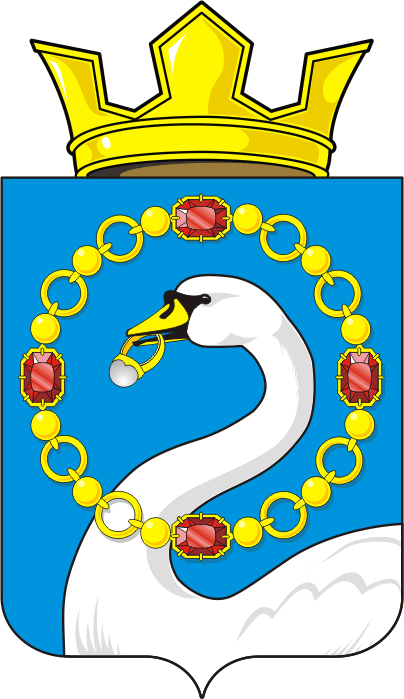 Об ежегодном отчёте главы муниципального  образования Николаевский сельсовет Саракташского района Оренбургской области о результатах своей деятельности и деятельности администрации сельсовета за 2018 годРазослано:администрации сельсовета, постоянным комиссиям, депутатам Совета депутатов сельсовета, руководителям учреждений, предприятий, прокуратуре района, места для обнародования НПА, официальный сайт администрации сельсовета, в делоНиколаевка178 \47826Кабанкино202 \ 61971Биктимирово130 \33022Рождественка56 \17521ИТОГО:556 \ 16021310